V 3 – Calcium und SalzsäureMaterialien:		150 mL Becherglas, BunsenbrennerChemikalien:		Verdünnte Salzsäure, CalciumDurchführung 1:		3 mL 0,1 M Salzsäure werden in ein Reagenzglas gegeben, in welchem sich ein paar Körner Calcium befinden. Während der Reaktion wird die Öffnung des Glases an den Bunsenbrenner gehalten. Beobachtung 1:		Nachdem die Salzsäure in das Reagenzglas gegeben wurde, bildet sich dort Gas. An der Öffnung des Reagenzglases tritt mit einem leichten Knall eine Stichflamme auf.Durchführung 2:		Nach Beendigung der Reaktion wird die Lösung in ein Becherglas gegeben und verdampft.Beobachtung 2:		Nach vollständiger Verdampfung des Wassers bildet sich auf dem Boden des Becherglases ein weißer, kristalliner Feststoff.Deutung:		Das Calcium reagiert mit der Salzsäure zu Calciumchlorid und Wasserstoff. Der Wasserstoff entzündet sich am Bunsenbrenner, wodurch die Stichflamme und der Knall entsteht. Nach dem Verdampfen kristallisiert das Calciumchlorid aus und bildet so den beobachteten Feststoff.Entsorgung:		Die Entsorgung erfolgt über das Abwasser.Literatur:		W. Asselborn, M. Jäckel, K.T. Risch, Chemie heute SI, Schroedel, 2001, S. 210.GefahrenstoffeGefahrenstoffeGefahrenstoffeGefahrenstoffeGefahrenstoffeGefahrenstoffeGefahrenstoffeGefahrenstoffeGefahrenstoffeCalciumpulverCalciumpulverCalciumpulverH: 261H: 261H: 261P: 231+232-422P: 231+232-422P: 231+232-4220,1 M Salzsäure0,1 M Salzsäure0,1 M SalzsäureH: 290-314-335H: 290-314-335H: 290-314-335P: 234-260-304+340-303+361+353+305+351+338-309+311-501P: 234-260-304+340-303+361+353+305+351+338-309+311-501P: 234-260-304+340-303+361+353+305+351+338-309+311-501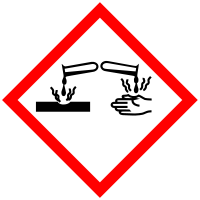 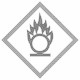 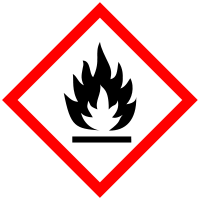 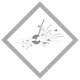 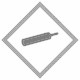 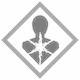 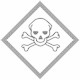 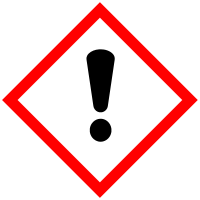 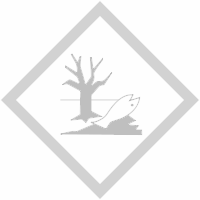 